M 7. – 11. 5.-zápis do sešitu:-vypracovat tabulku druhých mocnin od 10 do 20:…Druhá odmocnina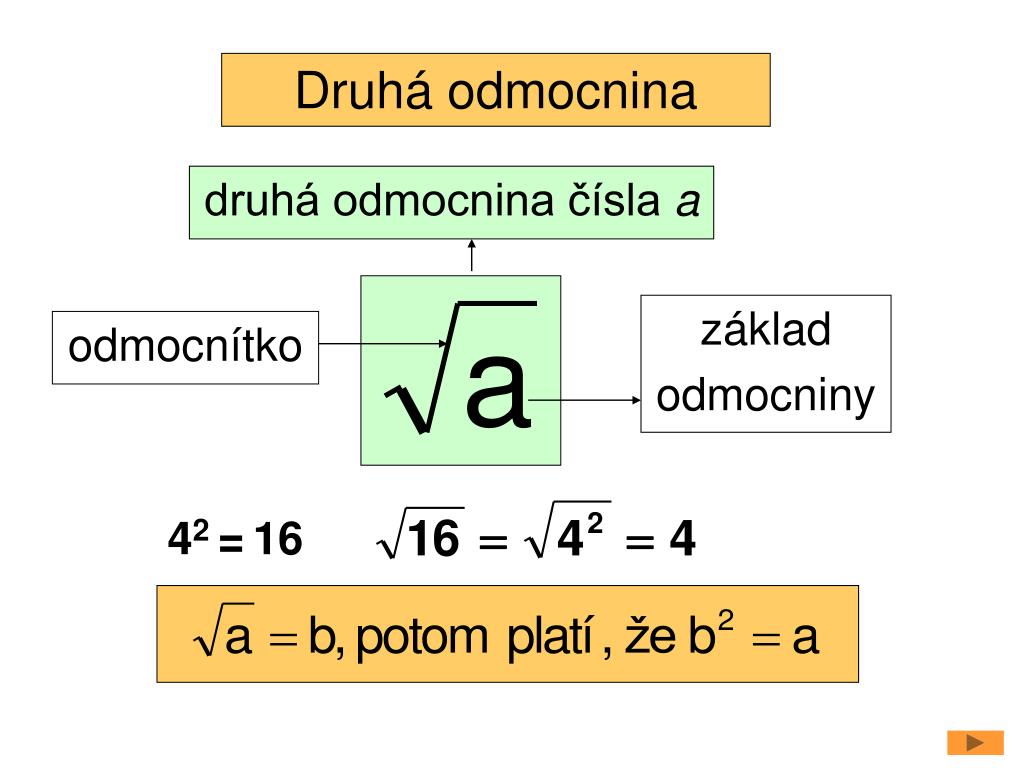 -vypracovat tabulku druhých odmocnin:…Vyfotit a poslat následující příklady: BEZ KALKULAČKY .